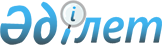 Об оказании дополнительной помощи семьям, имеющим детей-инвалидов до шестнадцати лет и инвалидам I, II, III групп
					
			Утративший силу
			
			
		
					Постановление Акимата Актюбинской области от 10 мая 2007 года N 156. Зарегистрировано в Департаменте юстиции Актюбинской области 30 мая 2007 года за N 3207. Утратило силу постановлением акимата Актюбинской области от 09 августа 2013 года № 261      Сноска. Утратило силу постановлением акимата Актюбинской области от 09.08.2013 № 261 (вводится в действие с 01.01.2014).

      Сноска. Наименование постановления с изменением, внесенным постановлением акимата Актюбинской области от 13.03.2009 N 80 (порядок введения в действие см. пункт 2).

      В соответствии со статьями 16 Закона Республики Казахстан от 13 апреля 2005 года N 39 "О социальной защите инвалидов в Республике Казахстан" и 27 Закона Республики Казахстан от 23 января 2001 года N 148 "О местном государственном управлении в Республике Казахстан" акимат области ПОСТАНОВЛЯЕТ:



      1. Оказать дополнительную помощь семьям, имеющим детей-инвалидов до шестнадцати лет, инвалидам I, II, III групп с детства, от общего заболевания, инвалидам из числа военнослужащих, получившим увечья, либо заболевания, не связанного с выполнением воинского долга, получающим государственное социальное пособие в виде выделения ежемесячных социальных выплат. 

      Сноска. Пункт 1 с изменением, внесенным постановлением акимата Актюбинской области от 13.03.2009 N 80 (порядок введения в действие см. пункт 2).



      2. Установить размер социальных выплат, в сумме 3000 тенге на каждого.

      Сноска. Пункт 2 с изменением, внесенным постановлением акимата Актюбинской области от 13.03.2009 N 80 (порядок введения в действие см. пункт 2).



      2.1. Исключен - постановлением акимата Актюбинской области от 16.11.2007 N 369.



      3. ГУ "Департамент экономики и бюджетного планирования Актюбинской области" (Алимов К.М.) изыскать средства на социальные выплаты и принять иные меры по исполнению настоящего постановления.

      Сноска. Пункт 3 с изменением, внесенным постановлением акимата Актюбинской области от 13.03.2009 N 80 (порядок введения в действие см. пункт 2).



      4. Настоящее постановление вводится в действие с 1 июля 2007 года.      Аким области 
					© 2012. РГП на ПХВ «Институт законодательства и правовой информации Республики Казахстан» Министерства юстиции Республики Казахстан
				